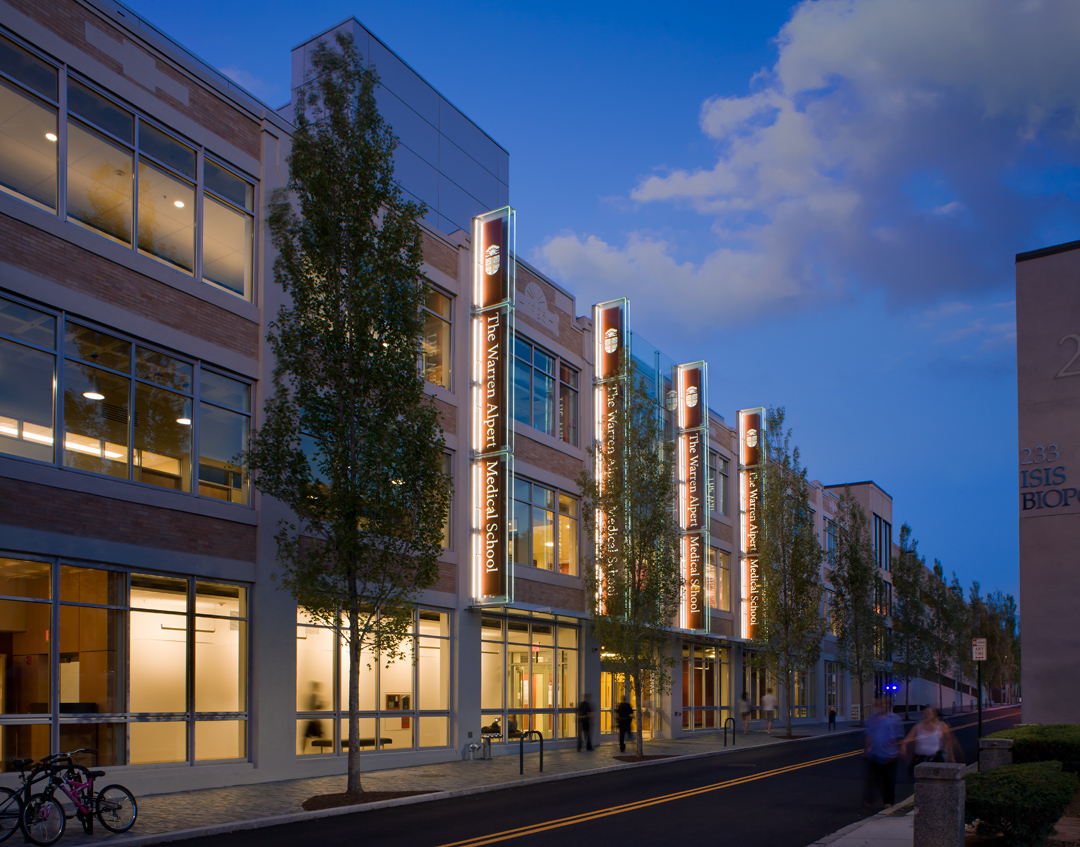 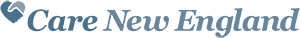 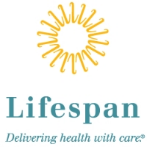 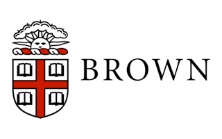 Topic: 	Sex-Specific Effects of Lead Exposure on Cardiac DNA Methylation and FunctionDate: 		March 7, 2024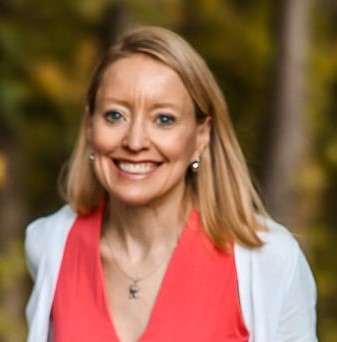 Time: 		Lecture - 4:00-5:00 PM		Cocktail Reception - 5:00-6:00 PMLocation: 	Warren Alpert Medical School | Room 280 – Lecture 		1st Floor Atrium - Cocktail ReceptionSpeaker: 	Laurie Svoboda, PhD John G. Searle Assistant Professor of Environmental Health SciencesUniversity of Michigan School of Public HealthAssistant Professor of PharmacologyUniversity of Michigan Medical SchoolPresident, Michigan Regional Chapter of the Society of ToxicologyAccreditation: The Warren Alpert Medical School of Brown University is accredited by the Accreditation Council for Continuing Medical Education to provide continuing medical education for physicians. Credit Designation: Physicians: Alpert Medical School designates this live activity for a maximum of 1.0 AMA PRA Category 1 Credits TM. Physicians should claim only the credit commensurate with the extent of their participation in this activity.   Others: Upon request, participants will receive a certificate of attendance. Disclosure: In accordance with the disclosure policy of the Warren Alpert Medical School, Brown University as well as standards set forth by the Accreditation Council for Continuing Medical Education, all those in a position to control the content of a CME presentation must disclose all financial relationships within the past twelve months with ineligible companies. Disclosures are reviewed and mitigated by the Brown CME Office if necessary. 